Meeting Evaluation Form  ~ March 24, 2017 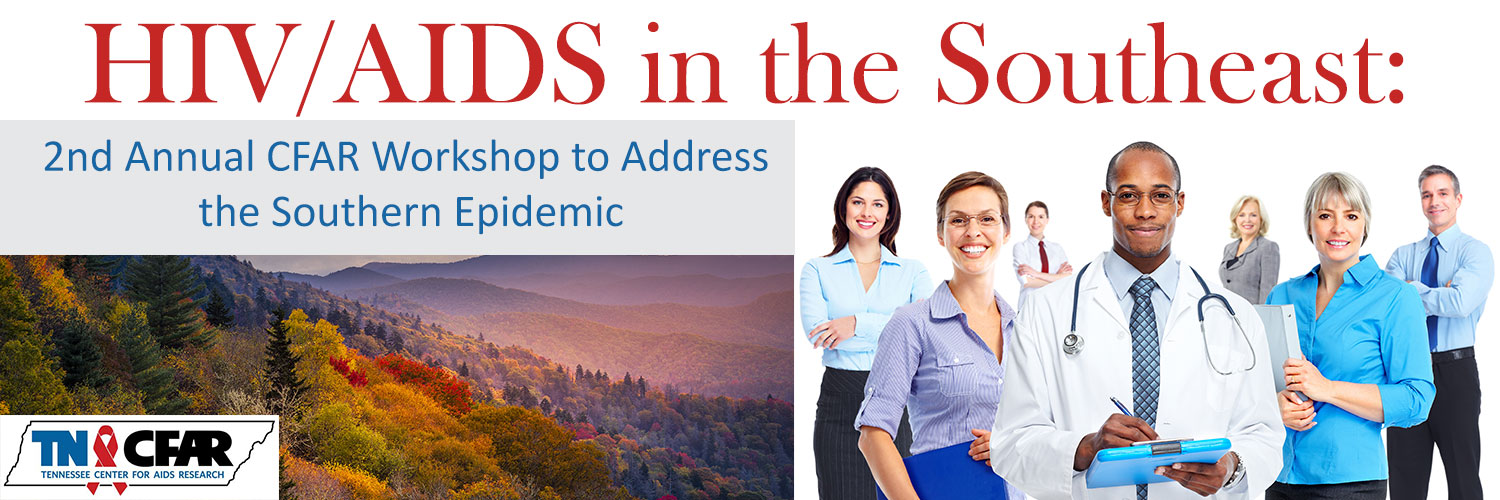 I.  ProgramI.  ProgramI.  ProgramI.  ProgramI.  ProgramI.  ProgramI.  Program   NO!   NO!  SO-SO  YES!Was the meeting well organized?Was the meeting well organized?Was the meeting well organized?Was the meeting well organized?Was the meeting well organized?Was the meeting well organized?Was the meeting well organized?○1        ○2        ○3        ○4        ○5○1        ○2        ○3        ○4        ○5○1        ○2        ○3        ○4        ○5○1        ○2        ○3        ○4        ○5Were the topics relevant to you?Were the topics relevant to you?Were the topics relevant to you?Were the topics relevant to you?Were the topics relevant to you?Were the topics relevant to you?Were the topics relevant to you?○1        ○2        ○3        ○4        ○5○1        ○2        ○3        ○4        ○5○1        ○2        ○3        ○4        ○5○1        ○2        ○3        ○4        ○5Were the presentations relevant to the overall workshop theme?Were the presentations relevant to the overall workshop theme?Were the presentations relevant to the overall workshop theme?Were the presentations relevant to the overall workshop theme?Were the presentations relevant to the overall workshop theme?Were the presentations relevant to the overall workshop theme?Were the presentations relevant to the overall workshop theme?○1        ○2        ○3        ○4        ○5○1        ○2        ○3        ○4        ○5○1        ○2        ○3        ○4        ○5○1        ○2        ○3        ○4        ○5Comments on the program:Comments on the program:Comments on the program:Comments on the program:Comments on the program:Comments on the program:Comments on the program:Comments on the program:Comments on the program:Comments on the program:Comments on the program:II.  SpeakersII.  SpeakersII.  SpeakersII.  SpeakersII.  SpeakersII.  SpeakersII.  Speakers   NO!   NO!  SO-SO  YES!Overall, were the speakers informative and understandable?Overall, were the speakers informative and understandable?Overall, were the speakers informative and understandable?Overall, were the speakers informative and understandable?Overall, were the speakers informative and understandable?Overall, were the speakers informative and understandable?Overall, were the speakers informative and understandable?○1        ○2        ○3        ○4        ○5○1        ○2        ○3        ○4        ○5○1        ○2        ○3        ○4        ○5○1        ○2        ○3        ○4        ○5Were the speakers prepared?Were the speakers prepared?Were the speakers prepared?Were the speakers prepared?Were the speakers prepared?Were the speakers prepared?Were the speakers prepared?○1        ○2        ○3        ○4        ○5○1        ○2        ○3        ○4        ○5○1        ○2        ○3        ○4        ○5○1        ○2        ○3        ○4        ○5Were the topics presented understandable?Were the topics presented understandable?Were the topics presented understandable?Were the topics presented understandable?Were the topics presented understandable?Were the topics presented understandable?Were the topics presented understandable?○1        ○2        ○3        ○4        ○5○1        ○2        ○3        ○4        ○5○1        ○2        ○3        ○4        ○5○1        ○2        ○3        ○4        ○5Were the questions and discussion handled to your satisfaction?Were the questions and discussion handled to your satisfaction?Were the questions and discussion handled to your satisfaction?Were the questions and discussion handled to your satisfaction?Were the questions and discussion handled to your satisfaction?Were the questions and discussion handled to your satisfaction?Were the questions and discussion handled to your satisfaction?○1        ○2        ○3        ○4        ○5○1        ○2        ○3        ○4        ○5○1        ○2        ○3        ○4        ○5○1        ○2        ○3        ○4        ○5Comments on the speakers:Comments on the speakers:Comments on the speakers:Comments on the speakers:Comments on the speakers:Comments on the speakers:Comments on the speakers:Comments on the speakers:Comments on the speakers:Comments on the speakers:Comments on the speakers:III.  LogisticsIII.  LogisticsIII.  LogisticsIII.  LogisticsIII.  LogisticsIII.  LogisticsIII.  Logistics   NO!   NO!  SO-SO  YES!Was the workshop format conductive to open dialogue?Was the workshop format conductive to open dialogue?Was the workshop format conductive to open dialogue?Was the workshop format conductive to open dialogue?Was the workshop format conductive to open dialogue?Was the workshop format conductive to open dialogue?Was the workshop format conductive to open dialogue?○1        ○2        ○3        ○4        ○5○1        ○2        ○3        ○4        ○5○1        ○2        ○3        ○4        ○5○1        ○2        ○3        ○4        ○5Were the session starting and ending times convenient?Were the session starting and ending times convenient?Were the session starting and ending times convenient?Were the session starting and ending times convenient?Were the session starting and ending times convenient?Were the session starting and ending times convenient?Were the session starting and ending times convenient?○1        ○2        ○3        ○4        ○5○1        ○2        ○3        ○4        ○5○1        ○2        ○3        ○4        ○5○1        ○2        ○3        ○4        ○5Was your registration handled smoothly?Was there adequate communication with you from organizers leading up to the workshop?Was your registration handled smoothly?Was there adequate communication with you from organizers leading up to the workshop?Was your registration handled smoothly?Was there adequate communication with you from organizers leading up to the workshop?Was your registration handled smoothly?Was there adequate communication with you from organizers leading up to the workshop?Was your registration handled smoothly?Was there adequate communication with you from organizers leading up to the workshop?Was your registration handled smoothly?Was there adequate communication with you from organizers leading up to the workshop?Was your registration handled smoothly?Was there adequate communication with you from organizers leading up to the workshop?○1        ○2        ○3        ○4        ○5○1        ○2        ○3        ○4        ○5○1        ○2        ○3        ○4        ○5○1        ○2        ○3        ○4        ○5Comments on logistics:Comments on logistics:Comments on logistics:Comments on logistics:Comments on logistics:Comments on logistics:Comments on logistics:Comments on logistics:Comments on logistics:Comments on logistics:Comments on logistics:IV.  Taking it with you…IV.  Taking it with you…IV.  Taking it with you…IV.  Taking it with you…IV.  Taking it with you…IV.  Taking it with you…IV.  Taking it with you…   NO!   NO!  SO-SO  YES!Did you gain insight into the current scientific research relevant to the Southern Epidemic?Did you gain insight into the current scientific research relevant to the Southern Epidemic?Did you gain insight into the current scientific research relevant to the Southern Epidemic?Did you gain insight into the current scientific research relevant to the Southern Epidemic?Did you gain insight into the current scientific research relevant to the Southern Epidemic?Did you gain insight into the current scientific research relevant to the Southern Epidemic?Did you gain insight into the current scientific research relevant to the Southern Epidemic?○1        ○2        ○3        ○4        ○5○1        ○2        ○3        ○4        ○5○1        ○2        ○3        ○4        ○5○1        ○2        ○3        ○4        ○5Overall, was the workshop worthwhile?Overall, was the workshop worthwhile?Overall, was the workshop worthwhile?Overall, was the workshop worthwhile?Overall, was the workshop worthwhile?Overall, was the workshop worthwhile?Overall, was the workshop worthwhile?○1        ○2        ○3        ○4        ○5○1        ○2        ○3        ○4        ○5○1        ○2        ○3        ○4        ○5○1        ○2        ○3        ○4        ○5Will you take action(s) on what you learned about the Southern Epidemic?Will you take action(s) on what you learned about the Southern Epidemic?Will you take action(s) on what you learned about the Southern Epidemic?Will you take action(s) on what you learned about the Southern Epidemic?Will you take action(s) on what you learned about the Southern Epidemic?Will you take action(s) on what you learned about the Southern Epidemic?Will you take action(s) on what you learned about the Southern Epidemic?○1        ○2        ○3        ○4        ○5○1        ○2        ○3        ○4        ○5○1        ○2        ○3        ○4        ○5○1        ○2        ○3        ○4        ○5Did you network with others whom you expect to hear from in the future?Did you network with others whom you expect to hear from in the future?Did you network with others whom you expect to hear from in the future?Did you network with others whom you expect to hear from in the future?Did you network with others whom you expect to hear from in the future?Did you network with others whom you expect to hear from in the future?Did you network with others whom you expect to hear from in the future?○1        ○2        ○3        ○4        ○5○1        ○2        ○3        ○4        ○5○1        ○2        ○3        ○4        ○5○1        ○2        ○3        ○4        ○5What are your overall comments, feedback, and realistic suggestions?  Use back of sheet if necessary.What are your overall comments, feedback, and realistic suggestions?  Use back of sheet if necessary.What are your overall comments, feedback, and realistic suggestions?  Use back of sheet if necessary.What are your overall comments, feedback, and realistic suggestions?  Use back of sheet if necessary.What are your overall comments, feedback, and realistic suggestions?  Use back of sheet if necessary.What are your overall comments, feedback, and realistic suggestions?  Use back of sheet if necessary.What are your overall comments, feedback, and realistic suggestions?  Use back of sheet if necessary.What are your overall comments, feedback, and realistic suggestions?  Use back of sheet if necessary.What are your overall comments, feedback, and realistic suggestions?  Use back of sheet if necessary.What are your overall comments, feedback, and realistic suggestions?  Use back of sheet if necessary.What are your overall comments, feedback, and realistic suggestions?  Use back of sheet if necessary.Optional: Please select the answer that best represents you:Optional: Please select the answer that best represents you:Optional: Please select the answer that best represents you:Optional: Please select the answer that best represents you:Optional: Please select the answer that best represents you:Optional: Please select the answer that best represents you:Optional: Please select the answer that best represents you:Optional: Please select the answer that best represents you:Optional: Please select the answer that best represents you:Optional: Please select the answer that best represents you:Optional: Please select the answer that best represents you:Ethnicity: ○ American Indian○ Alaska Native○ Asian○ Asian○ Black or African American○ Black or African American○ Black or African American○ Hispanic○ Hispanic○ HispanicEthnicity: ○ Native Hawaiian or Other Pacific Islander○ Native Hawaiian or Other Pacific Islander○ Native Hawaiian or Other Pacific Islander○ White ○ White ○ Two or More Races○ Two or More Races○ Two or More Races○ Two or More Races○ Two or More RacesI identify my gender as: __________________I identify my gender as: __________________I identify my gender as: __________________I identify my gender as: __________________I identify my gender as: __________________I identify my gender as: __________________I identify my gender as: __________________I identify my gender as: __________________I identify my gender as: __________________I identify my gender as: __________________I identify my gender as: __________________Thank you for your participation in this HIV / AIDS in the Southeast Workshop and Evaluation Form!Thank you for your participation in this HIV / AIDS in the Southeast Workshop and Evaluation Form!Thank you for your participation in this HIV / AIDS in the Southeast Workshop and Evaluation Form!Thank you for your participation in this HIV / AIDS in the Southeast Workshop and Evaluation Form!Thank you for your participation in this HIV / AIDS in the Southeast Workshop and Evaluation Form!Thank you for your participation in this HIV / AIDS in the Southeast Workshop and Evaluation Form!Thank you for your participation in this HIV / AIDS in the Southeast Workshop and Evaluation Form!Thank you for your participation in this HIV / AIDS in the Southeast Workshop and Evaluation Form!Thank you for your participation in this HIV / AIDS in the Southeast Workshop and Evaluation Form!Thank you for your participation in this HIV / AIDS in the Southeast Workshop and Evaluation Form!Thank you for your participation in this HIV / AIDS in the Southeast Workshop and Evaluation Form!